Arithmetic Day 5Q1.350 + 50 + 50 =Q2.326 + 8 =Q3.Q4.Q5.Q6.Q7.876 − 400 =Q8.987 − 10 =Q9.700 + 100 + 100 =Q10.85 − 10 =Answers:Q1.450[1]Q2.334[1]Q3.4[1]Q4.104[1]Q5.27[1]Q6.39[1]Q7.476[1]Q8.977[1]Q9.900[1]Q10.75[1]8 ×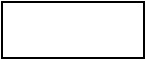 = 32346+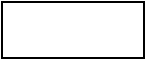 =45083 −= 56134 −= 95